МІНІСТЕРСТВО ОСВІТИ І НАУКИ УКРАЇНИ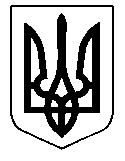 НОВОКАХОВСЬКИЙ ПРИЛАДОБУДІВНИЙ ФАХОВИЙ КОЛЕДЖНАКАЗ19.03.2021										№ 31Про продовження протиепідемічних заходів у Новокаховському приладобудівному фаховому коледжі в період карантину у зв’язку з поширенням гостроїреспіраторної хвороби COVID-19Відповідно до постанови КМУ від 17 лютого 2021 р. № 104 «Про внесення змін до деяких актів Кабінету Міністрів України», змін у пункті 1 розпорядження КМУ від 25 березня 2020 р. № 338 «Про переведення єдиної державної системи цивільного захисту у режим надзвичайної ситуації»  із змінами, внесеними постановою КМУ від 09 грудня 2020 року № 1236 «Про встановлення карантину та запровадження обмежувальних  протиепідемічних заходів з метою запобігання поширенню на території України гострої респіраторної хвороби COVID-19, спричиненої коронавірусом SARS-CoV-2»  із змінами, внесеними постановою КМУ від 05 лютого 2021 року № 83, листа Міністерства освіти і науки України від 22 лютого 2021 року № 1/9-93 «Про виконання постанови КМУ від 17 лютого 2021 року № 104 у закладах вищої, фахової передвищої освіти»,  рішення Новокаховської міської комісії з питань техногенно-екологічної безпеки та надзвичайних ситуацій  від 18.03.2021р., протокол № 18, наказу по Новокаховському приладобудівному фаховому коледжі від 23.02.2021 р. № 21 «Про продовження протиепідемічних заходів у Новокаховському приладобудівному фаховому коледжі в період карантину у зв’язку з поширенням гострої респіраторної хвороби COVID-19»  та з метою посилення контролю за збереженням життя й здоров’я співробітників і учасників освітнього процесуНАКАЗУЮ:1. У зв’язку з введенням на території області  «помаранчевого» рівня епідемічної небезпеки  (рішення Регіональної комісії з питань техногенно-екологічної безпеки та надзвичайних ситуацій від 17 березня 2021 року    протокол № 6)  ввести змішану форму навчання з 22 березня по 03 квітня 2021 року.2. Заборонити відвідування фахового коледжу здобувачами освіти у разі, коли на самоізоляції через контакт з пацієнтом з підтвердженим випадком COVID-19 перебуває більш як 50 відсотків здобувачів освіти та персоналу коледжу.							Відповідальний: заст.директра з НР							Башина С.Ф., зав.відділеннями3. Заступнику директора з навчальної роботи Башиній С.Ф.:- організувати освітній процес відповідно до вимог «помаранчевого» рівня епідемічної небезпеки;- надати  можливість здобувачам, які перебувають на самоізоляції, виконувати індивідуальний навчальний план з використанням дистанційних технологій.4. Заступнику директора з ВР  Загньотовій В.І. організувати виховну роботу в закладі освіти відповідно до вимог «помаранчевого» рівня епідемічної небезпеки.5. Заступнику директора з АГД Литвиновій Л.Г. вести контроль за дотриманням протиепідемічних заходів у навчальному корпусі  та гуртожитку відповідно до вимог «помаранчевого» рівня епідемічної небезпеки.6. Завідувачу студентською їдальнею Пінській С.І. суворо дотримуватись протиепідемічних заходів при роботі їдальні відповідно до вимог «помаранчевого» рівня епідемічної небезпеки.7. Завідувачу студентським гуртожитком Кузьміній З.І.- забезпечити  поселення здобувачів освіти на період «помаранчевого» карантину, з дотриманням санітарних вимог;з метою створення безпечних умов проживання здобувачів освіти   в гуртожитку у вказаний період обмежити відвідування сторонніми особами (ІІІ, ІV, V поверхи). 8. Керівнику фізичного виховання Зінченко С.І. організувати роботу спортивних секцій та проведення спортивно-масових заходів у закладі освіти відповідно до вимог «помаранчевого» рівня епідемічної небезпеки.9. Інженеру з охорони праці Пироженко О.В.  розробити заходи відповідно до вимог «помаранчевого» рівня епідемічної небезпеки задля запобігання поширенню ГРВІ COVID-19  спричиненої коронавірусом SARS-CоV-2. 10. Контроль за виконанням даного наказу залишаю за собою.Директор								Лариса ГЛАЗУНОВАЗаст.директора з НР						Світлана БАШИНАОзнайомлені:Загньотова В.І.					Біляєва Г.М.Зінченко С.В.						Забродоцька Г.Є.Кузьміна З.І.						Маюк Р.А.Пинська С.І.						Литвинова Л.Г.Пироженко О.В.